Erfolgsrechnungsgrössen (intern) per 31.12.2020Bilanzgrössen (intern) per 31.12.2020Umsatz- und Margenentwicklung (intern / bereinigt)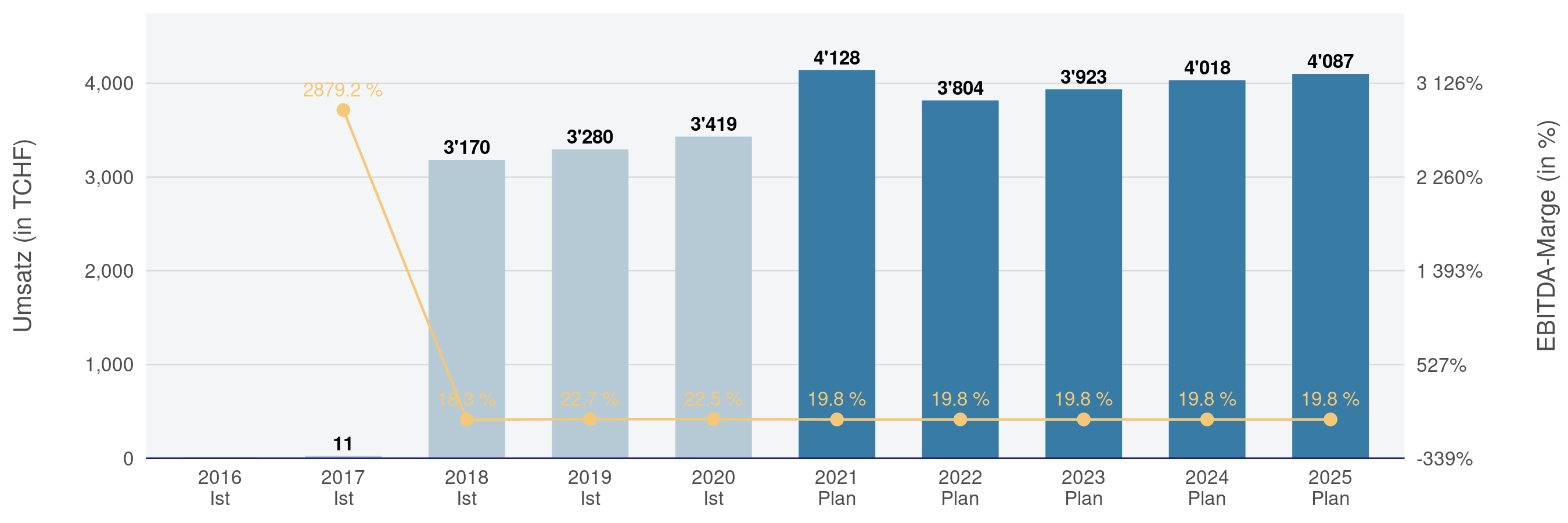 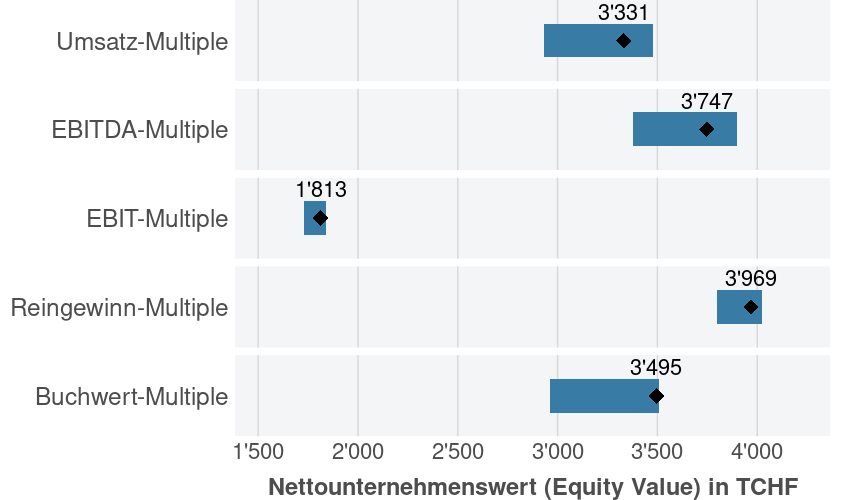 Wertübersicht: DCF & Praktikerverfahren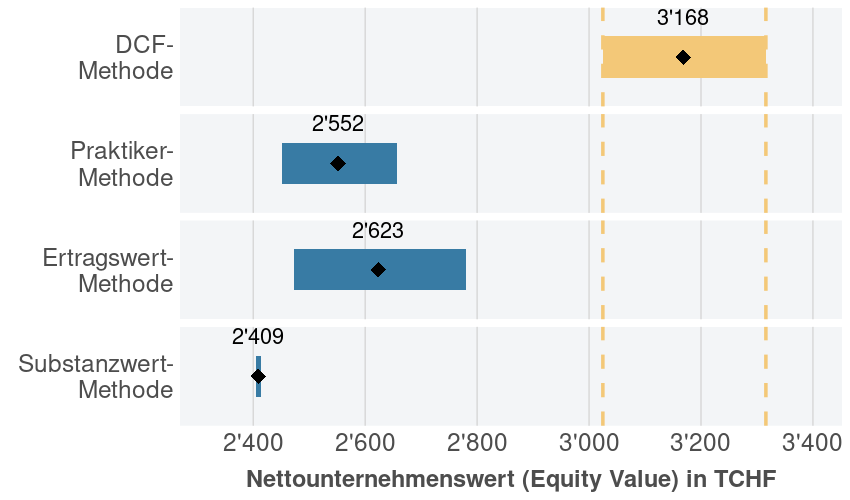 Wertübersicht: Multiples-BewertungHerleitung der Kapitalkosten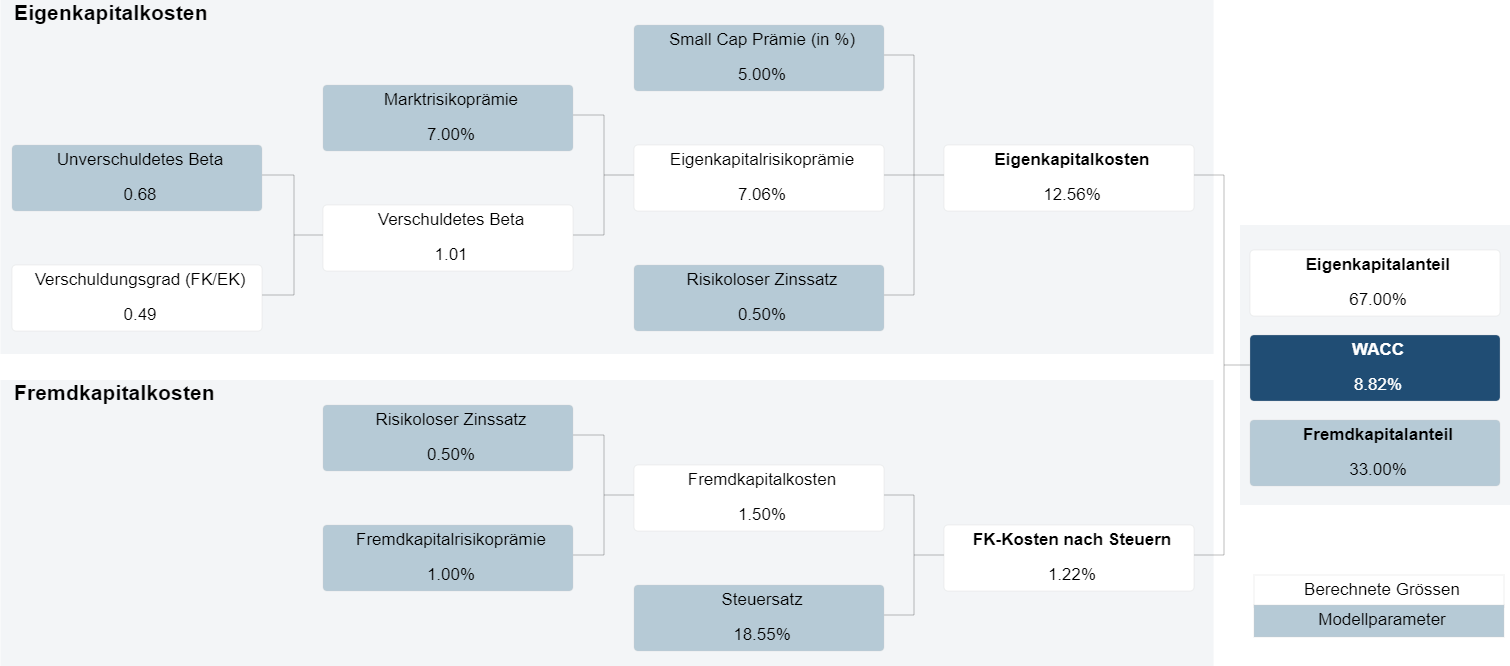 DCF-Bewertung: Ableitung des Unternehmenswerts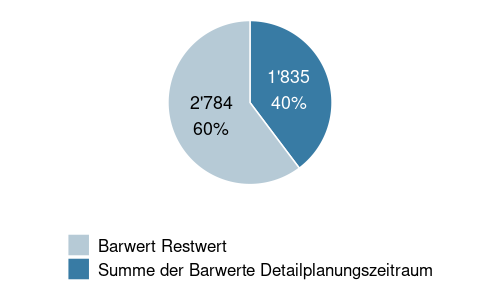 Erfolgsrechnung (intern / bereinigt) Bilanz (intern / bereinigt) KontaktBernhard Werter AGAn der stillen Reserve 485600 Lenzburg062 600 39 00info@werterag.chwww.werterag.chDisclaimerAuftragsbeschränkungBei unseren Arbeiten haben wir uns auf die zur Verfügung gestellten und öffentlich zugänglichen Unterlagen gestützt. Eine über Plausibilitätsprüfungen hinausgehende Prüfung haben wir nicht vorgenommen, insbesondere keine Revision oder Due Diligence durchgeführt. Unsere Verantwortung beschränkt sich auf die sorgfältige und fachgerechte Analyse und Beurteilung der Unterlagen, deren Inhalte wir in Gesprächen mit dem Management kritisch hinterfragt haben. Eine physische Inspektion des Bewertungsobjekts haben wir nicht durchgeführt und insbesondere an keiner Inventur teilgenommen oder solche Handlungen selber vorgenommen. Weiter stützen wir uns auf die abgegebene Vollständigkeitserklärung, in der die Vertreter des Bewertungsobjekts versichern, dass sie sich keiner Tatsachen und Umstände bewusst sind, wodurch die zur Verfügung gestellten Informationen unvollständig, unrichtig oder irreführend wären.StichtagDie enthaltenen Informationen, Überlegungen und Berechnungen beziehen sich auf den Zeitpunkt der Erstellung des Kurzberichts und können deshalb Änderungen unterliegen. Für die Bewertung sind – sofern nicht anders vermerkt – die Wertverhältnisse und Kapitalmarktdaten per Bewertungsstichtag relevant.PublizitätDer vorliegende Kurzbericht ist ausschliesslich für den Auftraggeber und den deklarierten Bewertungsanlass bestimmt. Im Rahmen dieses Bewertungsanlasses darf der Kurzbericht als Ganzes an Dritte weitergegeben werden. Eine Verwendung für sonstige Zwecke ist nicht erlaubt. Dritten gegenüber wird jedwede Haftung abgelehnt. Die Haftung aufgrund zwingender gesetzlicher Grundlagen bleibt davon unberührt.UmsatzTCHF 3'419Umsatzwachstum ggü. Vorjahr4.21%EBITDATCHF 770EBITDA-Marge22.52%EBITTCHF 355EBIT-Marge10.39%JahresergebnisTCHF 394BilanzsummeTCHF 4'446EigenkapitalTCHF 1'993  davon stille Reserven (netto)TCHF 654FremdkapitalTCHF 2'452  davon FinanzverbindlichkeitenTCHF 1'867Gesamtkapitalrendite7.99%Eigenkapitalrendite19.79%Eigenkapitalkosten12.56%Gesamtkapitalkosten (WACC)8.82%Angesetzte Illiquiditätsprämie30.00% - 40.00%Nicht-betriebsnotwendige VermögenswerteTCHF 416